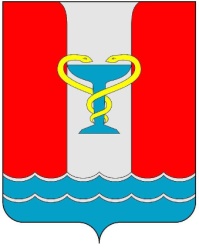 ПОСТАНОВЛЕНИЕ АДМИНИСТРАЦИИПОСЕЛКА ВОЛЬГИНСКИЙПЕТУШИНСКОГО РАЙОНАВЛАДИМИРСКОЙ ОБЛАСТИВ связи с кадровыми изменениями в структурах МКУ «Администрации посёлка Вольгинский» и МКУ «Административно-хозяйственный центр муниципального образования «Поселок Вольгинский»постановляю:  Внести изменения в приложение № 2 «Состав общественной комиссии по обеспечению реализации мероприятий муниципальной программы «Формирование комфортной городской среды на территории муниципального образования «Поселок Вольгинский» на 2018-2020 год» (приложение №1).Контроль за исполнением настоящего постановления оставляю за собой.Настоящее постановление вступает в силу с момента опубликования, подлежит опубликованию в газете «Вольгинский Вестник» и размещению на официальном сайте МО «Поселок Вольгинский» www.volginskiy.com.Главаадминистрациипоселка Вольгинский								С.В.ГуляевПриложение № 1к постановлению администрации поселка Вольгинский от 03.02.2021 №32.Составобщественной комиссии по обеспечению реализации мероприятий муниципальной программы «Формирование комфортной городской среды на территории муниципального образования «Поселок Вольгинский»на 2018-2024 года»от03.02.2021№32О внесении изменений в постановление администрации поселка Вольгинский от 28.03.2018 № 55 «О создании общественной комиссии по обеспечению реализации мероприятий муниципальной программы «Формирование комфортной городской среды на территории муниципального образования «Поселок Вольгинский» на 2018-2024 года»ГуляевСергей ВикторовичГлава администрации поселка Вольгинский;председатель комиссииЛарина Елена ВячеславовнаЗаместитель главы по финансово-экономическим вопросам; заместитель председателя комиссииЕмелина Ольга Александровнаначальник отдела благоустройства МКУ «АХЦ», секретарь комиссииЧлены комиссии:ХудяковМихаил НиколаевичДиректор МКУ «АХЦ» (по согласованию)Царькова Елена ВалентиновнаЗам.директора МКУ «АХЦ» (по согласованию)Савельев Евгений Константиновиччлен Общественной палаты Петушинского района (по согласованию);НикифороваКсения Александровназаведующий отделом по управлению имуществом и землеустройству, муниципальный жилищный инспектор;Депутат СНД пос.Вольгинскийдепутат СНД пос. Вольгинский по соответствующему округу (по согласованию);ВетроваАлександра Степановнадиректор МУП «Аэлита» (по согласованию);АвраменкоСергей Александровичдиректор ООО «Эксперт» (по согласованию);Образцов Сергей Викторовичпредседатель ЖСК «Вольгинский» (по согласованию).представитель ООО «Газпром межрегионгаз Владимир» (по согласованию);представитель ООО «Энергосбыт Волга» (по согласованию);представитель ООО «Технопарк Вольгинский» (по согласованию);представитель ЖКХ – контроль (по согласованию);представитель общероссийского народного фронта (по согласованию).